POZVÁNKA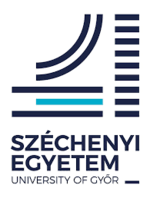 V rámci víťazného projektu výberového konania Európskej Únie programu cezhraničnej Slovensko-Maďarskej spolupráce v projekte SKHU/1802/3.1/023 Co-Innovation, Vás srdečne pozývame na konferenciu prednáškového cyklu, ktorá sa uskutoční 28. januára 2021 na Széchenyi István Univerzite, Fakulte poľnohospodárskych a potravinárskych vied, Mosonmagyaróvár.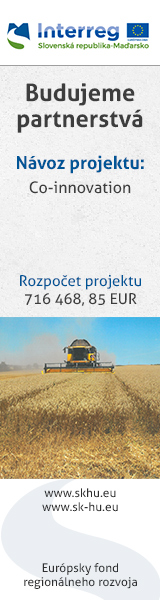 Téma prednášky: Moderné prístrojové skúšky, metódy stanovenia kvalitatívnych parametrov výrobkov.Miesto konania konferencie:Széchenyi István UniverzitaFakulta poľnohospodárstva a potravinárstvavzdelávacie a demonštračné stredisko pre biotechnológiuLucsony utca 2., 9200 MosonmagyaróvárTermín: 28.01. 2021, 0900 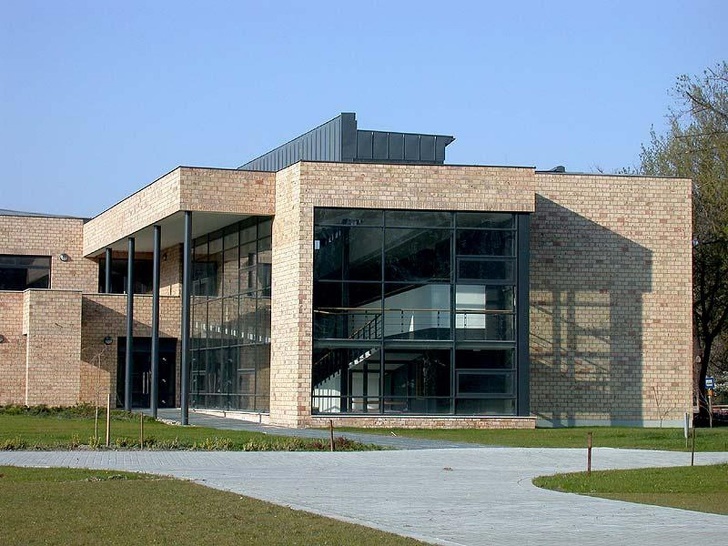 Program09:00 	Moderné prístrojové skúšky, metódy stanovenia kvalitatívnych parametrov výrobkov.Prednášajúci: Giczi Zsolt, Széchenyi István Univerzita, vedúci laboratória pre vyšetrovanie a rozbor pôd 	Odborná diskusia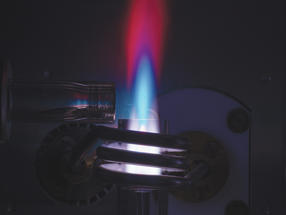 Možnosť online pripojenia:Meeting ID: meet.google.com/fdu-ghwy-xstPripojenie telefónnou linkouOnline registrácia: Ide kattintva elérhető / Dostupné kliknutím sem / Available by clicking here